Fredrick W. FrankeMay 7, 1904 – September 26, 1953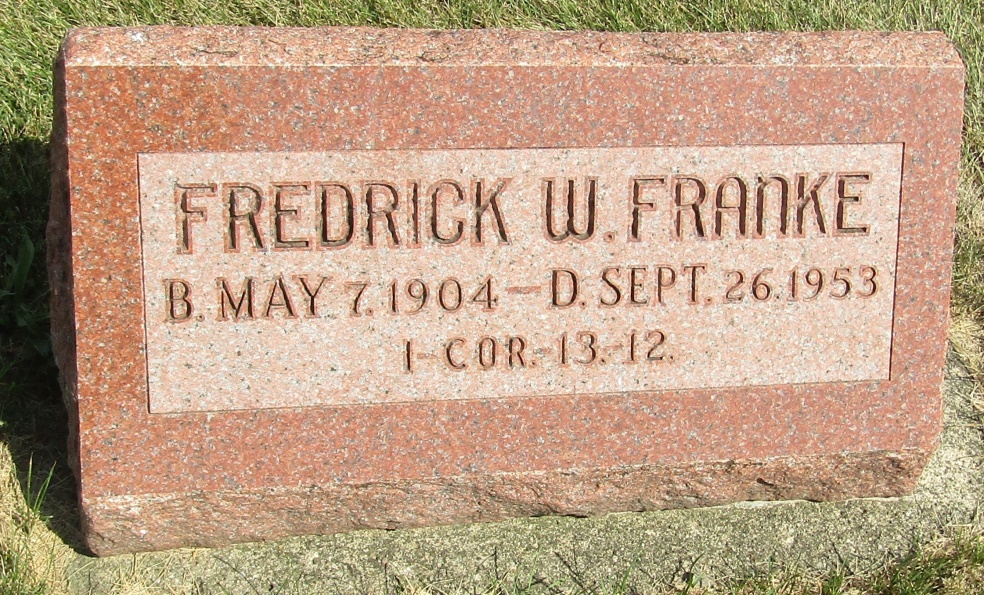 
 No further information found at this time